 Pivo / beer


víno / wineAperitív / aperitif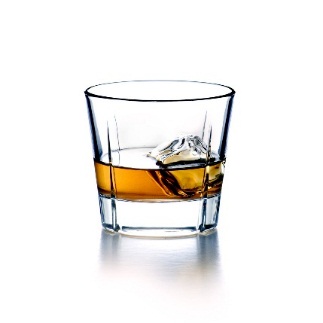 
Studené nápoje / chilled drinksteplé nápoje / hot drinks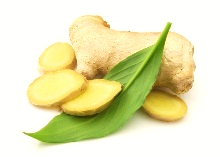 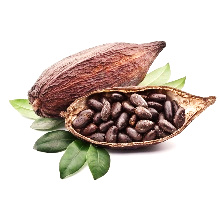 Káva / coffee		Pizza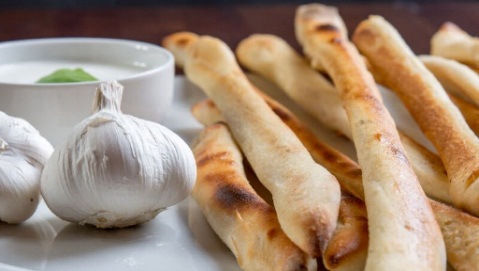 Kraje pizze potierame cesnakom(Pizza dough flavoured with garlic after baked)Polievky / soupSlovenské špeciality / slovak cuisine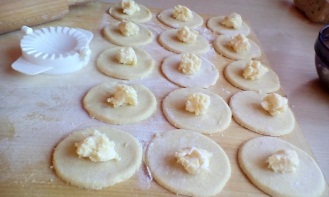 Hlavné jedlá / main courses
Prílohy / side dishes
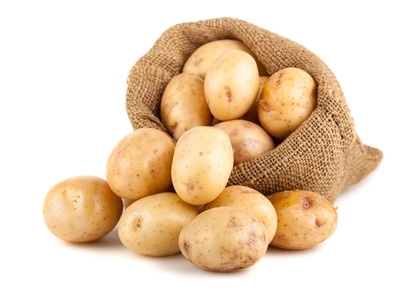 Šaláty / SaladSladké jedlá / dessertsDetské porcie / kids menuAlergény1. Obilniny obsahujúce lepok (t.j. pšenica, raž, jačmeň, ovos, špalda, kamut alebo     ich hybridné odrody)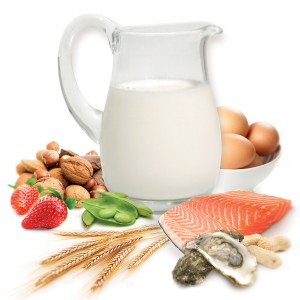  2. Kôrovce a výrobky z nich. 3. Vajcia a výrobky z nich. 4. Ryby a výrobky z nich. 5. Arašidy a výrobky z nich.	 6. Sójové zrná a výrobky z nich. 7. Mlieko a výrobky z neho.     8.Orechy, ktorými sú mandle, lieskové orechy, vlašské orechy, kešu, pekanové      orechy, para orechy, pistácie, makadamové orechy a queenslandské orechy a výrobky z nich. 9. Zeler a výrobky z neho. 10. Horčica a výrobky z nej. 11. Sezamové semená a výrobky z nich. 12. Oxid siričitý a siričitany v koncentráciách vyšších ako 10 mg/kg alebo 10 mg/l. 13. Vlčí bôb a výrobky z neho.14. Mäkkýše a výrobky z nich. Ranajky / breakfast menu / FrühstückČapovaný Gambrinus 10° / Draft beer – Gambrinus  10° /                                                                                 0,5l / 1,50€Čapovaný Gambrinus 10° / Draft beer – Gambrinus 10° /                   0,3l / 0,90€Birell nealko fľ. / Birell alcohol free (bottle)                  0,5l / 1,40€Birell nealko radler fľ. / Birell alcohol free, pomello-grapefruit 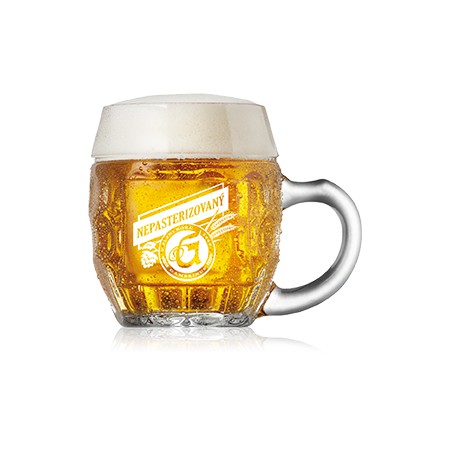 0,5l / 1,40€Šariš 10° fľ. / Šariš 10° (bottle)                                  0,5l / 1,00€Šariš 10° tmavé fľ. / Šariš 10° dark (bottle)                         0,5l / 1,20€Pilsner 12° fľ. / Pilsner 12° (bottle)                                                      0,5l / 1,70€Biele víno suché / white wine, dry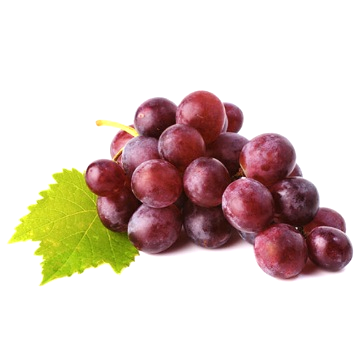 0,10l / 0,80€Biele varené víno / hot white wine0,10l / 1,00€Červené víno suché / red wine, dry0,10l / 0,80€Červené varené víno / hot red wine0,10l / 1,00€Fľaša bieleho vína (podľa ponuky) / a bottle of white wine 0,7l / 9,80€Fľaša ružového vína (podľa ponuky) / a bottle of rose wine0,7l / 9,50€Sekt (Hubert brut) / Champagne (Hubert brut) 0,7l / 7,50€Run 40%0,04l / 0,80€Tatranský čaj 52%0,04l / 2,20€Captain Morgan 35%0,04l / 1,50€Bošácka slivovica 52%0,04l / 2,00€Borovička 40%0,04l / 0,80€Becherovka  38%0,04l / 1,40€Borovička Koniferum 37,5%0,04l / 1,20€Demäňovka horká  38%0,04l / 1,40€Vodka Nicolaus 40%0,04l / 1,20€Jägermeister  35%0,04l / 1,90€Vodka Finlandia 40%0,04l / 1,90€Karpatské brandy  40%0,04l / 1,20€Spiš-Hruška 40%0,04l / 1,50€Soberano  36%0,04l / 1,40€Fernet stock 38%0,04l / 1,20€Jack Daniels whiskey  40%0,04l / 2,40€Fernet citrus 27%0,04l / 1,20€Red Label whisky  40%0,04l / 2,40€Rauch ovocné šťavy / Rauch fruit juice          0,20l / 1,50€  Rajec pramenitá voda / Rajec spring water                       0,33l / 1,00€Vinea (červená, biela) / Vinea (red, white)                             0,25l / 1,50€Tonic 0,25l / 1,50€Tonic zázvor / Tonic ginger0,25l / 1,50€Royal Crown cola                                   0,25l / 1,50€Ladový čaj / Ice Tea                        0,33l / 1,50€Citrónová voda / water with lemon                                    0,10l / 0,20€Minerálna voda rozlievaná / mineral water 	0,10l / 0,20€Čapovaná kofola originál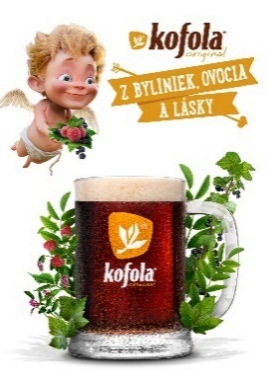 0,10l / 0,30€Čapovaná kofola originál0,30l / 0,90€Čapovaná kofola originál0,50l / 1,50€Coca Cola / Fanta / Sprite v plastovej fľaši (in a plastic bottle)0,50l / 1,90€Minerálna voda v plastovej fľaši / Mineral water in a plastic bottle0,75l / 1,00€Acidko 0,25l / 0,80€Studené mlieko / cold milk0,25l / 0,50€čaj  (ovocný, zelený, čierny, kamilkový, mätový) / tea (fruit, green, black, camomile, mint)0,44l / 1,20€Horúca čokoláda (mliečna) / hot chocolate (milk)0,25l / 1,80€Kakao (granko)0,25l / 1,00€Teplé mlieko / hot milk	0,25l / 0,50€Espresso ( 7g, Puro arabica )   
1,50€Ristretto ( 7g, Puro arabica, menej vody )	
1,50€Eepresso lungo ( 7g, Puro arabica, viac vody )
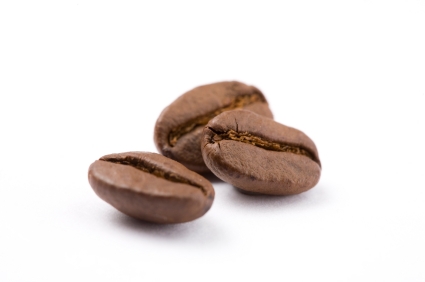 1,50€Espresso doppio ( 14g, Puro arabica)	
3,00€Latte macchiato ( 7g, Puro arabica )
1,90€Cappuccino ( 7g, Puro arabica ) 
1,90€Viedenská káva ( 7g, espresso lungo + šľahačka) 
1,80€Turecká káva (  7g  jacobs krönung )1,20€Nescafé classic robusta (7g)1,20€Smotana do kávy / extra milk     7ml / 0,20€Citrón  / lemon              0,20€Med / honey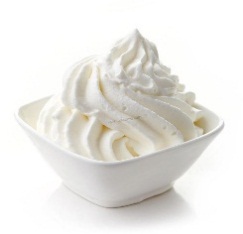     20g / 0,40€Šľahačka / whipped cream 100ml / 0,50€Pizza Katka: paradajkový základ, syr, šunka, saláma, kukurica, olivy, šampiňóny / tomato sauce, cheese, ham, salami, corn, olives, mushrooms                                                                                                          Pizza Katka: paradajkový základ, syr, šunka, saláma, kukurica, olivy, šampiňóny / tomato sauce, cheese, ham, salami, corn, olives, mushrooms                                                                                                          Pizza Katka: paradajkový základ, syr, šunka, saláma, kukurica, olivy, šampiňóny / tomato sauce, cheese, ham, salami, corn, olives, mushrooms                                                                                                            obsahuje: 1,7  obsahuje: 1,7    420g / 5,70€    420g / 5,70€Pizza Gazdovská: parad. základ, syr, slanina, klobása, šampiňóny, cibuľa / tomato sauce, cheese, bacon, sausage, mushrooms, onion                                                                                                                                        Pizza Gazdovská: parad. základ, syr, slanina, klobása, šampiňóny, cibuľa / tomato sauce, cheese, bacon, sausage, mushrooms, onion                                                                                                                                        Pizza Gazdovská: parad. základ, syr, slanina, klobása, šampiňóny, cibuľa / tomato sauce, cheese, bacon, sausage, mushrooms, onion                                                                                                                                        
                   obsahuje: 1,7
                   obsahuje: 1,7                            420g / 6,00€                            420g / 6,00€Pizza Bačovská: parad. základ, syr, slanina, bryndza, cibuľa / tomato sauce, cheese, bacon, sheep cheese, onionPizza Bačovská: parad. základ, syr, slanina, bryndza, cibuľa / tomato sauce, cheese, bacon, sheep cheese, onionPizza Bačovská: parad. základ, syr, slanina, bryndza, cibuľa / tomato sauce, cheese, bacon, sheep cheese, onionobsahuje: 1,7obsahuje: 1,7420g / 5,80€420g / 5,80€Pizza Diavola: parad. základ, syr, saláma, feferónky / 
tomato sauce, cheese, salami, hot pepperPizza Diavola: parad. základ, syr, saláma, feferónky / 
tomato sauce, cheese, salami, hot pepperPizza Diavola: parad. základ, syr, saláma, feferónky / 
tomato sauce, cheese, salami, hot pepper
obsahuje: 1,7
obsahuje: 1,7
380g / 5,40€
380g / 5,40€Pizza Quatro Formaggi: parad. základ, 4 druhy syraPizza Quatro Formaggi: parad. základ, 4 druhy syraPizza Quatro Formaggi: parad. základ, 4 druhy syra  obsahuje: 1,7  obsahuje: 1,7    380g / 5,50€    380g / 5,50€Pizza Vegetariana: parad. základ, syr, čerstvá zelenina, oregano / tomato sauce, cheese, vegetable, oreganoPizza Vegetariana: parad. základ, syr, čerstvá zelenina, oregano / tomato sauce, cheese, vegetable, oreganoPizza Vegetariana: parad. základ, syr, čerstvá zelenina, oregano / tomato sauce, cheese, vegetable, oregano obsahuje: 1,7 obsahuje: 1,7380g / 4,30€380g / 4,30€Pizza Hawai: parad. základ, syr, šunka, ananás / tomato sauce, cheese, ham, pineapplePizza Hawai: parad. základ, syr, šunka, ananás / tomato sauce, cheese, ham, pineapplePizza Hawai: parad. základ, syr, šunka, ananás / tomato sauce, cheese, ham, pineapple
 obsahuje: 1,7
 obsahuje: 1,7
380g / 5,00€
380g / 5,00€Pizza pre deti: parad. základ, syr, šunka, kukurica /                                              tomato sauce, cheese, ham, cornPizza pre deti: parad. základ, syr, šunka, kukurica /                                              tomato sauce, cheese, ham, cornPizza pre deti: parad. základ, syr, šunka, kukurica /                                              tomato sauce, cheese, ham, cornobsahuje: 1,7obsahuje: 1,7    380g / 5,00€    380g / 5,00€Pizza štangle / Pizza sticksPizza štangle / Pizza sticksPizza štangle / Pizza sticksPizza štangle / Pizza sticksobsahuje: 1280g / 3,50€280g / 3,50€Pikantný dresing / spicy dressing Pikantný dresing / spicy dressing Pikantný dresing / spicy dressing Pikantný dresing / spicy dressing obsahuje: 740g / 0,80€40g / 0,80€Cesnakový dresing / garlic dressingCesnakový dresing / garlic dressingCesnakový dresing / garlic dressingCesnakový dresing / garlic dressingobsahuje: 740g / 0,80€40g / 0,80€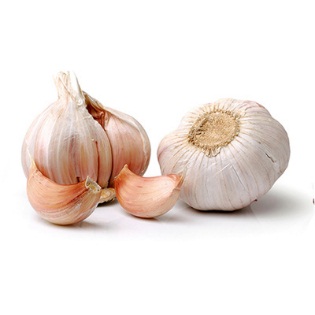 Pizza na želanie / Make your own pizzaPizza na želanie / Make your own pizzaPizza na želanie / Make your own pizzaPizza na želanie / Make your own pizzacesto + paradajkový základ / pizza dough + tomato sauce                                                                                           cesto + paradajkový základ / pizza dough + tomato sauce                                                                                           cesto + paradajkový základ / pizza dough + tomato sauce                                                                                           cesto + paradajkový základ / pizza dough + tomato sauce                                                                                           obsahuje: 1300g / 2,70€300g / 2,70€Slanina / bacon50g / 1,20€Cibuľa / onion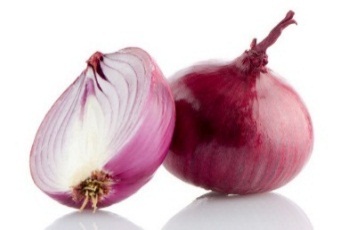 Cibuľa / onionCibuľa / onionCibuľa / onion20g / 0,30€20g / 0,30€Kukurica / corn30g / 0,50€Klobása / sausageKlobása / sausageKlobása / sausageKlobása / sausage50g / 1,20€50g / 1,20€Feferónky / hot pepper20g / 0,40€Olivy / olivesOlivy / olivesOlivy / olivesOlivy / olives30g / 0,60€30g / 0,60€Syr / cheese50g / 1,20€Šampiňóny / mushroomsŠampiňóny / mushroomsŠampiňóny / mushroomsŠampiňóny / mushrooms30g / 0,60€30g / 0,60€Šunka / ham50g / 1,20€Saláma /salamiSaláma /salamiSaláma /salamiSaláma /salami50g / 1,20€50g / 1,20€Ananás / pineapple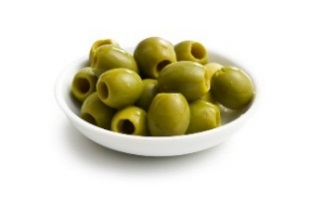 50g / 0,60€Niva Niva Niva Niva 50g / 1,20€50g / 1,20€Cesnaková polievka s údeným syrom a krutónmi  / garlic soup with smoked cheese and croutons / Knoblauchsuppobsahuje: 1,7,90,33l / 2,40€Slepačí vývar s rezancami, zeleninou a mäsom / chicken soup with noodle and vegetable / Hühnersuppe mit Hühnerϐleisch und Nudelnobsahuje: 1,3,90,33l / 2,40€Kapustnica s údeným mäsom a klobáskou / sauerkraut soup with smoked meat and sausage / Sauerkrautsuppe mit Wurst und Rauchϐleischobsahuje: 10,33l / 2,90€Bryndzové halušky so slaninkou / potato dumplings with sheep cheese and bacon / Spätzle mit  „bryndza“ und Speckobsahuje: 1,3,7350g / 5,90€Bačovské halušky s bryndzou, údeným syrom a klobáskou / potato dumplings with sheep cheese, smoked cheese and sausage / Spätzle mit „bryndza“, Käse und Wurstobsahuje: 1,3,7370g / 6,90€Strapačky so slaninkou / potato dumplings with sauerkraut and bacon / Spätzle mit Sauerkraut und Speckobsahuje: 1,3,7360g / 5,90€Bryndzové pirohy s kôprovým dresingom a cibuľkou / sheep cheese – filled potato dumplings with onion and dill dressing / Hausgemachte Teigtaschen mit „bryndza“ und Zwiebeln auf Dill Soßeobsahuje: 1,3,7250g / 5,90€Zemiakové placky 2ks / potato pancake 2pcs / Kartoffelpufferobsahuje: 1,3220g / 3,50€Náš tip:
-ku plackám je  možné doobjednať bryndzu, smotanu, cesnakový alebo pikantný dresing  / potato pancakes taste better with sheep cheese, sour cream, garlic or spicy dressing
obsahuje: 750g / 0,80€Vyprážaný kurací rezeň / fried chicken schnitzel /Panierte Hänchenbrustobsahuje: 1,3150g / 6,20€Vyprážaný bravčový rezeň / fried pork schnitzel / Wiener Schnitzel obsahuje: 1,3150g / 6,20€Černohorský bravčový rezeň / fried pork schnitzel in potato-pancake batter  / Schweineϐleisch In Kartoffelpufferteigobsahuje: 1,3,7 150g / 6,90€Pikantné bravčové soté / spicy pork sauté / Schweineϐleisch /geschnetzeltes/ mit Pikant Soßeobsahuje: 150g / 6,50€Prírodné kuracie prsia so šampiňónovou omáčkou / chicken breast with mushroom sauce / Hä nchenbrust „Natur“ mit Champignon Soßeobsahuje: 1150g / 6,30€Kuracie medailónky s grilovaným enciánom a brusnicami / chicken medallions with grilled camembert and cranberry / Hühnermedaillons mit gegrillten Camembert unt Preiselbeeren  obsahuje: 1,770g, 120g / 7,50€Vyprážaný syr s tatárskou omáčkou / fried cheese with tartar sauce / Panierter Edamer Käse, Mayoobsahuje: 1,3,7100g / 4,90€Vyprážaný hermelín s brusnicami / fried camembert with cranberry / Panierter Hermelin Kä se mit Preiselbeerenobsahuje: 1,3,7120g / 5,50€Varené zemiaky s masielkom / boiled potatoes with butter / Gekochte Kartoffeln mit Butterobsahuje: 7180g / 1,40€Opekané zemiaky s rascou / roasted potatoes with caraway seed / Bratkartoffelnobsahuje: 180g / 1,60€Dusená ryža / rice  / Reisobsahuje: 1180g / 1,30€Hranolky / french fries / Pommesobsahuje: 120g / 1,50€Kečup / ketchup obsahuje: 30g / 0,80€Tatárska omáčka / tartar sauceobsahuje: 3,730g / 0,80€Slaninka / bacon /  Speckobsahuje: 20g / 1,20€Klobáska / sausage / Wurstobsahuje: 20g / 1,20€Šalát Katka s kuracím mäsom a cesnakovým dresingom / Salad ,,Katka“ with grilled chicken meat and garlic dressing / Salat „Katka“ (frische Gemü se mit Putenstreifen Und Knoblauchsoße) obsahuje: 1,7300g / 5,50€Uhorkový šalát / cucumber salad / Gurken Salat (sü ß-sauer)obsahuje:180g / 1,50€Paradajkový šalát / tomato salad / Tomaten Salat (sü ß-sauer)obsahuje:180g / 1,50€Kapustový šalát s mrkvou / cabbage salad with carrot / Sauerkraut Salat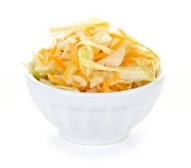 obsahuje:150g / 1,50€Palacinky s nutellou a ovocím / crepes with hazelnut spread and fruit / Crepes mit Haselnussaufstrichobsahuje: 1,3,7150g / 3,50€Lekvárové perky so strúhankou a masielkom / sweet plum jam-filled dumplings with breadcrumb and butter / Teigtaschen mit Pflaumenmus, Butter und Paniermehl bestreuobsahuje: 1,3,7200g / 5,90€Bryndzové halušky so slaninkou / potato dumplings with sheep cheese and baconobsahuje: 1,3,7175g / 3,70€Vyprážaný syr / fried cheese obsahuje: 1,3,750g / 3,10€Prirodné kuracie prsia  / roasted chicken breast  obsahuje: 175g / 3,70€Vyprážaný kurací rezeň / fried chicken schnitzel obsahuje: 1,375g / 3,70€Párky s horčicou / hot dog with mustard / Würstchen mit Senfobsahuje: 1,10150g / 2,40€Pečené vajcia so šunkou / baked eggs with ham / spiegeleier mit Schinkenobsahuje: 1,3180g / 3,40€ Pečené vajcia so slaninkou / baked eggs with bacon / spiegeleier mit Speckobsahuje: 3180g / 3,60€Praženica s cibuľkou / mixes eggs with onion / Rühreierobsahuje: 3160g / 2,20€Omeleta so šunkou / omelette with ham / Omelett mit Schinkenobsahuje: 1,3160g / 3,20€Šunkový nárez, maslo / ham, butter / Schinkenteller mit Butterobsahuje: 1,7100g / 2,40€Syrový nárez, maslo / cheese, butter / Käse Teller mit Butterobsahuje: 7100g / 2,40€Müsli s mliekom / Cereals with milk / Müsli mit Milchobsahuje: 1,7100g / 2,00€Med / honey / Honig 20g / 0,40€ Džem / marmalade / Marmelade 20g / 0,40€Maslo / butter / Butterobsahuje: 710g / 0,50€Chlieb alebo pečivo / bread / Brotobsahuje: 125g / 0,30€